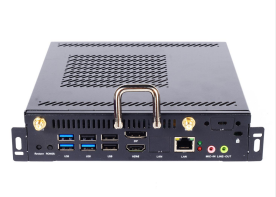 Main Spec:1. Подключение DP+HDMI port, поддержка 4K.2. WIFI антенна3.  Все фронтальные разъёмы опциональны.ПроцессорChipIntel® H110ПроцессорCPUIntel® Core™ i5-6400 CPUПроцессорPerformance Spec.# of Cores: 4    # of Threads: 4    Processor Base Frequency: 3.3GHzПамятьTechnology2 X SO-DIMM DDR4 2666ПамятьMemoryDDR4-8GДисплейFront OutputDP-Max.3840 x 1920ДисплейFront OutputHDMI-Max. 3840 x 1920ДисплейJAE ConnectorHDMI-Max. 3840 x 1920Графический процессорModelIntel® HD Graphics 530Графический процессорMax. Memory64GГрафический процессорBase Frequency350 MHzГрафический процессорMax. Dynamic Frequency950 MHz     Жесткий дискSSD120GИнтернет адаптерInterface1*M.2 2280 interface, support SATA & NVME Dual ProtocolsИнтернет адаптерSupportLAN Realtek RTL8111H Gigabit EthernetИнтернет адаптерSupportWIFI 1*M.2 2230 for Wi-Fi+BTРазъемыDP 1.2DP-Max.3840 x 1920РазъемыHDMI 1.4HDMI-Max.3840 x 1920РазъемыLANRJ45. GigabitРазъемыUSB6 x USB3.0	&	1 x USB-CРазъемыAUDIO1 x AUDIO OUT	  +	1 x MIC INПитаниеInput voltageDC-IN	12~19VРазмерSize195*180*42mm/ 282*257*79mmРазмерMaterialМетал        Отвод теплаDissipationCopper pipe dual-ball fan for cooling and temperature control       ХранениеTemperature0 - 45℃       ХранениеHumidity95% @40℃(Non-condensing)     ПоддержкаOSWindows® 7.0, Windows® 8.1, Windows® 10, Linux